Комплекс упражнений из суперсетов для мужчин  http://www.tvoytrener.com/metodiki_obhcie/syperseti_mygiki.php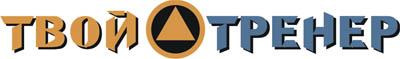 ИНДИВИДУАЛЬНЫЙ КОМПЛЕКС УПРАЖНЕНИЙЗаказать индивидуальный комплекс упражнений от Тимко Ильи (автора этого тенировочного плана и всех планов на сайте) вы можете здесь:http://www.tvoytrener.com/sotrydnichestvo/kompleks_upragnenii.phpЭтот план есть в нашем приложении «ТВОЙ ТРЕНЕР»НАШИ  БЕСПЛАТНЫЕ  КНИГИОБРАЩЕНИЕ  СОЗДАТЕЛЯ САЙТАЕсли вам понравился план тренировок - поддержите проект.
Команда нашего сайта делает всё возможное, чтобы вся информация на нём была абсолютно бесплатной для вас. И я надеюсь, что так будет и дальше. Но денег, что приносит проект, недостаточно для  его полноценного развития.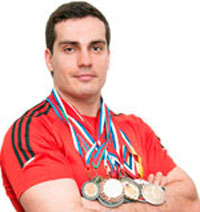 Реквизиты для перевода денег вы можете посмотреть здесь: http://www.tvoytrener.com/sotrydnichestvo/poblagodarit.php (С уважением, создатель и автор сайта Илья Тимко.)ТРЕНИРОВКА  1 - ГРУДЬ, СПИНА1 НЕДЕЛЯ2 НЕДЕЛЯ3 НЕДЕЛЯ4 НЕДЕЛЯ5 НЕДЕЛЯ6 НЕДЕЛЯ7 НЕДЕЛЯРазминка 5–10 минутскручивания на наклонной скамье (3х12-20) +подъём ног в упоре(3х12-20)тяга становая со штангой(5х8-12)  +наклоны со штангой стоя(5х10-15)жим штанги лёжа(4х8-12) +разводы с гантелями  лёжа (4х12-15)тяга штанги в наклоне обратным хватом (4х8-15) +тяга за голову с верхнего блока (4х10-15)кардиотренажёр 10 минутЗаминка 2-5 минутТРЕНИРОВКА 2 - РУКИРазминка 5–10 минутотжимание от брусьев на трицепс (5х8-12) +разгибание рук с верхнего блока (5х10-20)подтягивание обратным хватом к груди  (4х8-12) +сгибание рук со штангой стоя (4х12-15)французский жим с гантелей стоя (3х10-20) +сгибание рук с гантелями «молот» (3х10-15)сгибание кистей сидя(3х12-20) +пуловер с гантелей лёжа(3х12-15)Кардиотренажёр 10 минутЗаминка 2-5 минутТРЕНИРОВКА 3 – НОГИ, ПЛЕЧИРазминка 5–10 минутскручивание с верхнего блока(3х12-20) +Гиперэкстензия(3х10-15)приседание со штангой на плечах (5х8-12) +Разгибание ног в тренажёре (5х12-20)жим штанги стоя с груди(4х8-12) +махи гантелями в стороны (4х12-20)жим штанги стоя из-за головы(4х10-12) +махи гантелями вперёд(4х12-20)кардиотренажёр 10 минутЗаминка 2-5 минут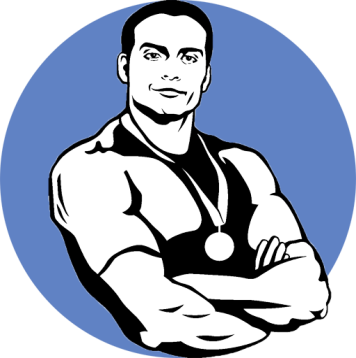 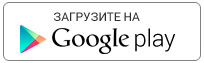 https://play.google.com/store/apps/details?id=com.tvoytrener.timkoilia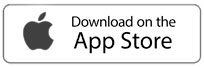 https://itunes.apple.com/ru/app/%D1%82%D0%B2%D0%BE%D0%B9-%D1%82%D1%80%D0%B5%D0%BD%D0%B5%D1%80/id1299904851?mt=8 Версия для компаhttps://yadi.sk/d/MEPa9xnB3R98By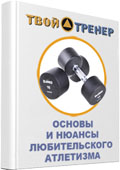 http://tvoytrener.com/kniga_tvoytrener.php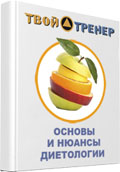 http://tvoytrener.com/kniga_tvoytrener2.phphttp://tvoytrener.com/kniga_tvoytrener3.php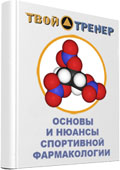 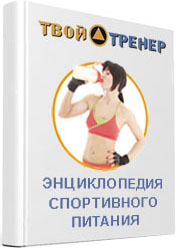 http://tvoytrener.com/kniga_tvoytrener5.php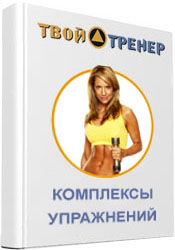 http://tvoytrener.com/kniga_tvoytrener6.phphttp://tvoytrener.com/kniga_tvoytrener4.php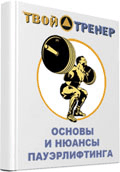 